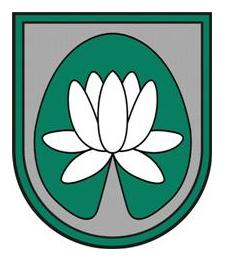 IEPIRKUMA„Ādažu novada domes un tās iestāžu kopētāju, printeru un faksa aparātu apkope, remonts un izejmateriālu piegāde”NOLIKUMSIdentifikācijas Nr.: ĀND 2018/102Ādažos2018Vispārējā informācijaIepirkuma identifikācijas numurs: ĀND 2018/102Pasūtītājs: Ādažu novada domePasūtītāja rekvizīti:Kontaktpersona iepirkuma priekšmeta jautājumos: Dzintars Kronbergs, tālr. 67443538, e-pasts: dzintars.kronbergs@adazi.lvInformācija par iepirkumuIepirkums tiek veikts atbilstoši Publisko iepirkumu likuma 9.panta nosacījumiem.Iepirkuma Nolikums un visa ar iepirkumu saistītā publiskojamā informācija ir brīvi pieejami Pasūtītāja mājas lapā internetā www.adazi.lv. Piedāvājuma iesniegšanas un atvēršanas vieta, datums, laiks un kārtībaPiedāvājums jāiesniedz līdz 2018.gada 11. septembrim, plkst. 10:00, iesniedzot personīgi Ādažu novada domē, Ādažos, Gaujas ielā 33A, 306.kabinetā (Kanceleja) 3.stāvā, vai atsūtot pa pastu (t.sk., kurjerpastu). Pasta sūtījumam jābūt nogādātam norādītajā adresē līdz augstākminētajam termiņam.Piedāvājumi, kas iesniegti pēc šajā Nolikumā noteiktā piedāvājumu iesniegšanas termiņa, netiks izskatīti un neatvērtā veidā tiks atdoti atpakaļ Pretendentam.Pēc piedāvājuma iesniegšanas termiņa beigām Pretendents iesniegto piedāvājumu grozīt nevar. Pirms piedāvājumu iesniegšanas termiņa beigām Pretendents var grozīt vai atsaukt iesniegto piedāvājumu.Piedāvājuma grozījumi vai atsaukums jāiesniedz rakstiski līdz piedāvājumu iesniegšanas termiņa beigām, nodrošinot, lai grozījumi vai atsaukums tiktu saņemts nolikumu 3.1. punktā norādītajā adresē ne vēlāk kā līdz 3.1. punktā minētajam datumam un laikam, slēgtā aploksnē. Uz aploksnes jābūt 4.1. punktā norādītai informācijai un papildu norādei "GROZĪJUMI" vai "ATSAUKUMS".Atsaukumam ir bezierunu raksturs un tas izslēdz pretendenta turpmāku dalību šajā iepirkumā.Iepirkuma piedāvājumu vērtēšana notiek slēgtās komisijas sēdēs.Piedāvājuma noformēšanaPiedāvājums iesniedzams aizlīmētā, aizzīmogotā iepakojumā – 3 (trīs) eksemplāros (viens oriģināls un divas kopijas). Uz piedāvājuma iepakojuma jābūt šādām norādēm:pasūtītāja nosaukums un adrese;Iepirkuma nosaukums un identifikācijas numurs;Atzīme „Neatvērt līdz 2018.gada 11. septembrim, plkst. 10:00”;Katrs piedāvājuma eksemplāra sējums sastāv no trīs daļām:pretendenta atlases dokumenti, ieskaitot pieteikumu dalībai iepirkumā;tehniskais un finanšu piedāvājums.Visas piedāvājuma daļas iesienamas vienā sējumā. Dokumentiem jābūt cauršūtiem vai caurauklotiem. Auklu gali jāpārlīmē un jābūt norādei par kopējo lappušu skaitu piedāvājumā. Lapas jānumurē un tām jāatbilst satura rādītājam. Piedāvājums jāievieto 4.1.punktā minētajā iepakojumā.Piedāvājumā iekļautajiem dokumentiem jābūt skaidri salasāmiem, bez labojumiem. Piedāvājums jāsagatavo latviešu valodā. Pretendents drīkst iesniegt tikai vienu piedāvājumu par visu tehnisko specifikāciju apjomu. Ja Pretendents iesniedz dokumentu kopijas, tās jāapliecina normatīvajos aktos noteiktajā kārtībā. Piegādātājs ir tiesīgs visu iesniegto dokumentu atvasinājumu un tulkojumu pareizību apliecināt ar vienu apliecinājumu, ja viss piedāvājums ir cauršūts vai caurauklots.Iepirkuma komisijai ir tiesības pieprasīt paskaidrojošu informāciju par iesniegtajiem pretendentu piedāvājumiem, kā arī pieprasīt pretendentam uzrādīt iesniegto dokumentu kopiju oriģinālus. Ja pretendents nesniedz pieprasīto informāciju, komisija ņem vērā to informāciju un dokumentus, kas ir tās rīcībā.Pretendents iesniedz parakstītu piedāvājumu. Ja piedāvājumu iesniedz personu grupa, pieteikumu paraksta visas personas, kas ietilps personu grupā. Ja piedāvājumu iesniedz personu grupa vai personālsabiedrība, piedāvājumā papildus norāda personu, kas iepirkumā pārstāv attiecīgo personu grupu vai personālsabiedrību, kā arī katras personas atbildības sadalījumu. Komisija pieņem izskatīšanai tikai tos Pretendentu iesniegtos piedāvājumus, kas noformēti tā, lai piedāvājumā iekļautā informācija nebūtu pieejama līdz piedāvājuma atvēršanas brīdim. Iesniegtie piedāvājumi ir Pasūtītāja īpašums un netiks atdoti atpakaļ Pretendentiem.Informācija par iepirkuma priekšmetuIepirkums nav sadalīts daļās. Nav atļauta piedāvājumu variantu iesniegšana.Līguma izpildes termiņš –12 mēneši. Kvalifikācijas prasībasPretendents, visi personālsabiedrības biedri (ja piedāvājumu iesniedz personālsabiedrība) vai visi personu apvienības dalībnieki (ja piedāvājumu iesniedz personu apvienība), kā arī Personas, uz kuru iespējām pretendents balstās, normatīvajos tiesību  noteiktajos gadījumos ir reģistrēti komercreģistrā vai līdzvērtīgā reģistrā ārvalstīs. Pretendentam pēdējo 3 (trīs) gadu laikā ir pozitīva pieredze vismaz 2 (divu) līdzvērtīgu līgumu izpildē, par ko ir saņemtas vismaz 2 (divas) pozitīvas pasūtītāju atsauksmes. Par līdzvērtīgu līgumu tiks uzskatīts līgums, kura kopējā līgumcena ir vismaz pretendenta piedāvātās līgumcenas attiecīgajā iepirkumā apjomā un līguma priekšmets ir – biroja tehnikas apkope, remonts un izejmateriālu piegāde.Pretendents var balstīties uz citu personu iespējām, lai apliecinātu, ka pretendenta kvalifikācija, tehniskās un profesionālās spējas atbilst Pretendenta kvalifikācijas prasībām tikai gadījumā, ja šīs personas tiek piesaistītas arī iepirkuma līguma izpildei un pretendents pierāda, ka viņa rīcībā, izpildot iepirkuma līgumu, būs nepieciešamie resursi.Pretendenta finanšu apgrozījums darbības iepriekšējo 3 (trīs) gadu laikā (pretendentiem, kas dibināti vēlāk vai attiecīgajā tirgū darbojas mazāk par trijiem gadiem - apgrozījums nostrādātajā laika periodā) ik gadu ir vismaz 3 (trīs) reizes lielāks par piedāvāto līgumcenu bez pievienotās vērtības nodokļa (turpmāk – PVN).Iesniedzamie kvalifikācijas dokumentiPretendenta pieteikums dalībai iepirkumā atbilstoši Nolikumam pievienotajai formai (atbilstoši A1 formai).Pieteikumu paraksta arī visi personālsabiedrības biedri (ja piedāvājumu iesniedz personālsabiedrība) vai visi personu apvienības dalībnieki (ja piedāvājumu iesniedz personu apvienība), kā arī Personas, uz kuru iespējām pretendents balstās, tad pieteikumu paraksta visas personas, kas iekļautas grupā un pieteikumā norāda personu, kura pārstāv personu grupu iepirkumā.Informācija par Pretendenta pēdējo 3 (trīs) gadu laikā realizētajiem līdzvērtīgajiem līgumiem (skatīt Pielikumu A2), kā arī vismaz 2 pozitīvas pasūtītāju atsauksmes. Izziņa par Pretendenta gada kopējo finanšu apgrozījumu par darbības iepriekšējiem trīs gadiem. (!!! Prasība par nepieciešamo finanšu apgrozījumu nevar tikt izpildīta ar Personu, uz kuru iespējām Pretendents balstās, palīdzību, jo minētās personas neuzņemas finansiālu atbildību par līgumu. Minēto prasību var apliecināt pats Pretendents vai Pretendents kopā ar citu tirgus dalībnieku palīdzību, piemēram, apvienojoties personu apvienībā, kura kopumā ir atbildīga par līguma izpildi (t.sk. finansiālajām saistībām), uz līguma slēgšanas brīdi veidojot personu apvienību un sadarbības līgumā nosakot resursu nodošanas apjomu, termiņu, uz kādu šie resursi tiek nodoti, un solidāru atbildību līguma izpildē).Ja pretendents balstās uz citu personu iespējām, lai apliecinātu, ka pretendenta kvalifikācija atbilst Pretendenta kvalifikācijas prasībām: Personas, uz kuras iespējām pretendents balstās, apliecinājums atbilstoši apliecinājuma veidnei (A3 pielikums) par gatavību nodot pretendenta rīcībā Iepirkuma līguma izpildei nepieciešamos resursus, dokumentu vai dokumentus, kas apliecina Personas, uz kuras iespējām pretendents balstās, piedāvājuma dokumentus parakstījušās, kā arī kopijas un tulkojumus apliecinājušās personas tiesības pārstāvēt Personu, uz kuras iespējām pretendents balstās, iepirkuma ietvaros. Juridiskas personas pilnvarai pievieno dokumentu, kas apliecina pilnvaru parakstījušās paraksttiesīgās amatpersonas tiesības pārstāvēt attiecīgo juridisko personu.Tehniskais un finanšu piedāvājumsTehniskais piedāvājums pretendentam jāsagatavo saskaņā ar tehniskā – finanšu piedāvājuma formu (A4 pielikums).Tehniskajam piedāvājumam pievienojams pretendenta apliecinājums par preču  garantijas termiņu, piegādes termiņu, kā arī cita būtiska informācija.  Tehniskajam piedāvājumam pievienojams vismaz viena drukas iekārtas ražotāja izdots servisa inženiera sertifikāts, kas apliecina pretendenta tehniskās spējas veikt kvalitatīvi Ādažu novada domes kopētāju, printeru un faksa aparātu apkopes un remonta darbus.Tehniskajam piedāvājumam pievienojamas apstiprinātu dokumentu kopijas, kas apliecina, ka pretendentam ir sertifikāts - par elektroniskajiem svariem. Līguma izpildes laikā tiks pieprasīts, lai uz kārtridžiem būtu norādīts svars un datums, kad kasetne pildīta. Tonera svaram jāatbilst oriģinālražotāja standartiem.Finanšu piedāvājums pretendentam jāsagatavo, izmantojot A4 pielikumā esošo formu. Finanšu piedāvājumā jānorāda visu preču un pakalpojumu kopējās piedāvātās līgumcenas (EUR) ar un bez PVN, kā arī kopējā piedāvātā līgumcena (EUR) ar un bez PVN.Piedāvājumu izvēles kritērijiPasūtītājs piešķir iepirkuma līguma slēgšanas tiesības saimnieciski visizdevīgākajam piedāvājumam, kuru nosaka, ņemot vērā cenu. Par saimnieciski visizdevīgāko piedāvājumu atzīst to piedāvājumu, kas atbilst nolikuma un tehnisko specifikāciju prasībām, un kura cena ir viszemākā. Iepirkuma līgumsPasūtītājs slēgs ar izraudzīto lētāko Pretendentu iepirkuma līgumu, pamatojoties uz Pasūtītāja sagatavotu un ar Pretendentu saskaņotu līgumprojektu.Līgumprojekta noteikumi tiks sagatavoti saskaņā ar šī Iepirkuma noteikumiem.Pretendentam, kuram ir piešķirtas līguma slēgšanas tiesības, iepirkuma līgums ir jāsaskaņo ar Pasūtītāju ne vēlāk kā 5 (piecu) darba dienu laikā pēc Pasūtītāja elektroniska uzaicinājuma. Ja šajā punktā minētajā termiņā Pretendents nesniedz atbildi/komentārus par iepirkuma līgumu, tas tiek uzskatīts par Pretendenta atteikumu slēgt iepirkuma līgumu.10 (desmit) darbdienu laikā pēc tam, kad stājas spēkā iepirkuma līgums vai tā grozījumi, Pasūtītājs savā pircēja profilā ievieto attiecīgi iepirkuma līguma vai tā grozījumu tekstu, atbilstoši normatīvajos aktos noteiktajai kārtībai, ievērojot komercnoslēpuma aizsardzības prasības. Iepirkuma līguma un tā grozījumu teksts ir pieejams pircēja profilā vismaz visā iepirkuma līguma darbības laikā, bet ne mazāk kā 36 mēnešus pēc iepirkuma līguma spēkā stāšanās dienas.Samaksas nosacījumi – pēcapmaksa 15 dienu laikā pēc abpusēji parakstīta preču pieņemšanas – nodošanas akta un rēķina saņemšanas.Informācijas apmaiņaJa Piegādātājs ir laikus pieprasījis papildu informāciju par iepirkuma Nolikumā iekļautajām prasībām, Pasūtītājs to sniedz 3 (triju) darbdienu laikā, bet ne vēlāk kā 4 (četras) dienas pirms piedāvājumu iesniegšanas termiņa beigām. Papildu informāciju Pasūtītājs nosūta Piegādātājam, kurš uzdevis jautājumu, un vienlaikus ievieto šo informāciju vietā, kur ir pieejams iepirkuma Nolikums, norādot arī uzdoto jautājumu. Pretendentam jautājumi ir jāiesniedz savlaicīgi, lai Pasūtītājs saskaņā ar Publisko iepirkumu likumā noteikto varētu sniegt atbildi. Ja jautājums nav iesniegts savlaicīgi, komisija patur tiesības nesniegt atbildi.Pretendentam ir pienākums sekot līdzi publicētajai informācijai Pasūtītāja mājas lapā attiecībā uz iepirkumu. Iepirkuma komisija nav atbildīga par to, ja kāda ieinteresētā persona nav iepazinusies ar informāciju, kurai ir nodrošināta brīva un tieša elektroniskā pieeja Pasūtītāja mājas lapā.A1 pielikums (Iepirkuma identifikācijas Nr. ĀND 2018/102)Pieteikums dalībai iepirkumā Iepirkuma Identifikācijas Nr. ____Ādažu novada domes Iepirkuma komisijaiSaskaņā ar Nolikumu es apakšā parakstījies apliecinu, ka:___________________________ (pretendenta nosaukums) piekrīt Nolikuma noteikumiem un garantē Nolikuma un tā pielikumu prasību izpildi. Noteikumi ir skaidri un saprotami;Pievienotie dokumenti veido šo piedāvājumu.(pretendenta nosaukums) atbilst _________________________ (mazā vai vidējā uzņēmuma) kritērijiem.Informācija, kas pēc Pretendenta domām ir uzskatāma par komercnoslēpumu, ierobežotas pieejamības vai konfidenciālo informāciju, atrodas pretendenta piedāvājuma _________________________ lappusē.Ar šo apliecinām, ka visa piedāvājumā iesniegtā informācija ir patiesa.Kopējā piedāvājuma līgumcena: EUR _____________________ (_________________________________________________________) bez PVN.Z.v.A2 pielikums: Izpildīto līgumu sarakstu veidneIZPILDĪTO LĪGUMU SARAKSTSPielikumā: Atsauksme Nr.1 no  ________________Atsauksme Nr.2 no ________________A3 pielikums: Personas, uz kuras iespējām pretendents balstās apliecinājuma veidne<Pasūtītāja nosaukums><reģistrācijas numurs><adrese>PERSONAS, UZ KURAS IESPĒJĀM PRETENDENTS BALSTĀS, LAI APLIECINĀTU PRETENDENTA ATBILSTĪBU PRETENDENTA KVALIFIKĀCIJAS PRASĪBĀMAPLIECINĀJUMSIepirkuma  „<Iepirkuma nosaukums>” (id.Nr.<iepirkuma identifikācijas numurs>) ietvarosAr šo <Personas, uz kuras iespējām pretendents balstās nosaukums vai vārds un uzvārds (ja Persona, uz kuras iespējām pretendents balstās, ir fiziska persona), reģistrācijas numurs vai personas kods (ja Persona, uz kuras iespējām pretendents balstās, ir fiziska persona) un adrese>:apliecina, ka ir informēts par to, ka <Pretendenta nosaukums, reģistrācijas numurs un adrese> (turpmāk – Pretendents) iesniegs piedāvājumu <Pasūtītāja nosaukums, reģistrācijas numurs un adrese> (turpmāk – Pasūtītājs) organizētā iepirkumā „<Iepirkuma nosaukums>” (id.Nr.<iepirkuma identifikācijas numurs>) ietvaros; gadījumā, ja ar Pretendentu tiks noslēgts iepirkuma , apņemas:[veikt šādus darbus:<īss darbu apraksts > un][nodot Pretendentam šādus resursus:<īss Pretendentam nododamo resursu (piemēram, finanšu resursu, speciālistu un/vai tehniskā aprīkojuma) apraksts>].A4 pielikums: Tehniskā specifikācijaTehniskā specifikācijaĀdažu novada domes un tās iestāžu printeru un kopētāju apkopju un remontdarbu apjomi, kā arī toneru un kārtridžu piegādājamie daudzumi ir norādīti aptuveni un var tikt mainīti līguma darbības laikā. Pasūtītājs patur tiesības iegādāties attiecīgās preces un pakalpojumus no centralizētās iepirkumu sistēmas (EIS), ja attiecīgas preces vai pakalpojumi šajā sistēmā ir nopērkami.Ja Pasūtītājs līguma darbības laikā kādu iekārtu aizstāj ar citu, tiek noslēgts papildus līgums par attiecīgās iekārtas apkopju un remontdarbu apjomiem, kā arī toneru un kārtridžu piegādājamiem daudzumiem.Pretendentam jāiesniedz piedāvājums par Ādažu novada domes un tās iestāžu printeru un kopētāju apkopi un remontdarbiem, kā arī toneru un kārtridžu piegādi.1.  Printeru, faksa aparātu un kopētāju apkope un remontdarbi.Tehniskā- Finanšu piedāvājuma forma* Izsaukuma izmaksās jāiekļauj visi nodokļi un izdevumi (ieskaitot ceļa izdevumus, darbam nepieciešamo instrumentu izmaksas), kas saistīti ar ierašanos printeru un kopētāju atrašanās vietā.** Remontdarbu un apkopes darbu izmaksās nav iekļautas iekārtu rezerves detaļu cenas. Iekārtu rezerves detaļu cenas jāsaskaņo ar  pasūtītāju pirms to nomaiņas. Printerus un kopētājus nepieciešamības gadījumā var nogādāt servisā sarežģītu remontdarbu veikšanai. Remontdarbu un apkopes izmaksās jāiekļauj visi nodokļi un izdevumi (ieskaitot darbam nepieciešamo instrumentu izmaksas), kas saistīti ar printeru un kopētāju remontu vai apkopi.Printeru, faksa aparātu un kopētāju toneru, kārtridžu un citu nepieciešamo aksesuāru piegāde* Ar zvaigznīti atzīmētajā tonera kasetes pozīcijā Pretendentam jāpiedāvā biroja tehnikas ražotāja oriģinālās tonera kasetes.Pretendentam jāpiedāvā biroja tehnikas ražotāja oriģinālās tintes kasetes visās pozīcijās, kurās iekārtai nepieciešamas tintes kasetes.Pārējās pozīcijās var piedāvāt arī alternatīvas tonera kasetes, bet tādas, kuras iespējams uzpildīt vismaz 2 reizes.Tehniskā - Finanšu piedāvājuma forma* Piedāvātajam tonerim vai kārtridžam jābūt iekārtas ražotāja oriģinālam, nav pieļaujama aizvietošana ar alternatīvu toneri vai kārtridžu** Piedāvātajam tonerim vai kārtridžam, ja ražotājs prasībās norādīto aizstājis ar citu, jābūt vismaz ar tādu pašu vai lielāku ietilpību (drukājamo lapu skaita ziņā). 3. Finanšu piedāvājumsFinanšu piedāvājuma formaZ.v.Adrese:Gaujas iela 33A, Ādaži, Ādažu novads, LV-2164Reģistrācijas Nr.90000048472Tālrunis:67997350Fakss:67997828sastādīšanas vietadatumsInformācija par pretendentuInformācija par pretendentuInformācija par pretendentuInformācija par pretendentuInformācija par pretendentuPretendenta nosaukums:Pretendenta nosaukums:Reģistrācijas numurs:Reģistrācijas numurs:LV-LV-LV-Juridiskā adrese:Juridiskā adrese:LV-LV-LV-Pasta adrese:Pasta adrese:Tālrunis:Tālrunis:Fakss:E-pasta adrese:E-pasta adrese:Finanšu rekvizītiFinanšu rekvizītiFinanšu rekvizītiFinanšu rekvizītiFinanšu rekvizītiBankas nosaukums:Bankas kods:Konta numurs:Informācija par pretendenta kontaktpersonu (atbildīgo personu)Informācija par pretendenta kontaktpersonu (atbildīgo personu)Informācija par pretendenta kontaktpersonu (atbildīgo personu)Informācija par pretendenta kontaktpersonu (atbildīgo personu)Informācija par pretendenta kontaktpersonu (atbildīgo personu)Vārds, uzvārds:Ieņemamais amats:Tālrunis:Fakss:E-pasta adrese:Pretendenta nosaukums:Pilnvarotās personas vārds, uzvārdsPilnvarotās personas amats:Pilnvarotās personas paraksts:Nr.p.k.Objekta nosaukums un veikto darbu raksturojums, Līgumcena  PVN (EUR)VietaPasūtītājs (nosaukums, reģistrācijas numurs, adrese un kontakt- persona)Pakalpojumu sniegšanas uzsākšanas un pabeigšanas gads un mēnesis1.<…><…><…><…><…>/<…><…><…><…><…><…><…>/<…><…><…><…><…><…><…>/<…><Paraksttiesīgās personas amata nosaukums, vārds un uzvārds><Paraksttiesīgās personas paraksts>Pakalpojuma veidsCena EUR par 1 gab. (bez PVN)SkaitsSumma EUR bez PVNIzsaukums*50Remontdarbi un apkopes (stundas)**350Brother DCP-7065DN papīra ievilcēju ruļļu komplekts4Brother HL-2130 papīra ievilcēju ruļļu komplekts1HP LaserJet 1022 papīra ievilcēju ruļļu komplekts6HP LaserJet 2550 papīra ievilcēju ruļļu komplekts1Samsung ML-1670 papīra ievilcēju ruļļu komplekts2Samsung M 2885FW papīra ievilcēju ruļļu komplekts3Canon MF 8280Cw papīra ievilcēju ruļļu komplekts1Canon MF4780w papīra ievilcēju ruļļu komplekts1Kopā bez PVN (EUR): PVN (EUR): Kopā ar PVN (EUR):Printeru, faksa aparātu un kopētāju firmaPrinteru, faksa aparātu un kopētāju modelisToneru, kārtridžu un citu nepieciešamo aksesuāru ražotāja kods **JaunsskaitsCena EUR par 1 gab. (bez PVN)Uzpildes skaitsCena EUR par 1 gab. (bez PVN)Summa kopā 4*5+6*7(bez PVN)1.2.3.4.5.6.7.8.Ādažu novada domeĀdažu novada domeĀdažu novada domeĀdažu novada domeĀdažu novada domeĀdažu novada domeĀdažu novada domeĀdažu novada domeGaujas ielā 33A, ĀdažiGaujas ielā 33A, ĀdažiGaujas ielā 33A, ĀdažiGaujas ielā 33A, ĀdažiGaujas ielā 33A, ĀdažiGaujas ielā 33A, ĀdažiGaujas ielā 33A, ĀdažiGaujas ielā 33A, ĀdažiBrotherDCP-7065DNTN 22001030DCP-7065DN Drum unitDR 220050BrotherHL-2130TN-221031HL-2130 Drum unitDR-221010Canoni-SENSYS MF4780w72822HPDeskJet 1280HP 4513HP 78XL13HPLaserJet 1018Q2612A36HPLaserJet 1020Q2612A36HPLaserJet 1022Q2612A614HPLaserJet 1100C4292A36HPLaserJet 1200C7115X13HPLaserJet 1300Q2613A13HPLaserJet Pro MFP M125nw*CF283A90HPLaserJet Pro MFP M177fw*HP 130A Black30*HP 130A Cyan30*HP 130A Yellow30*HP 130A Magenta30HPDesignJet 500 plusC4844A30C4911A30C4912A30C4913A30SamsungML-1660MLT-D1042L52SamsungML-1670MLT-D1042L52SamsungSCX-4623FMLT-D1052L32SamsungCLX-4195FNCLT- K50484CLT- C50463CLT- M50463CLT- Y50463SamsungM2875NDMLT-D116L44SamsungM3875FWMLT-D204L22MinoltaDi 2011TN101K40HPColor LJ CM6040f MFP*CB381A20*CB382A20*CB383A20*CB390A20*CB384A20*CB385A20*CB386A20*CB387A20HPColor LJ flow MFP M880*CF300A10*CF301A10*CF302A10*CF303A10*CF358A10*CF364A10*CF365A10*CF359A10*220V-C1N58A1Ādažu pirmsskolas izglītības iestādeĀdažu pirmsskolas izglītības iestādeĀdažu pirmsskolas izglītības iestādeĀdažu pirmsskolas izglītības iestādeĀdažu pirmsskolas izglītības iestādeĀdažu pirmsskolas izglītības iestādeĀdažu pirmsskolas izglītības iestādeĀdažu pirmsskolas izglītības iestādePirmā ielā 26a, ĀdažiPirmā ielā 26a, ĀdažiPirmā ielā 26a, ĀdažiPirmā ielā 26a, ĀdažiPirmā ielā 26a, ĀdažiPirmā ielā 26a, ĀdažiPirmā ielā 26a, ĀdažiPirmā ielā 26a, ĀdažiHPLaserJet 3050Q2612A21HPLaserJet 1100C4092A11HPPhotosmart P1100HP 4520HP 7820SamsungXpress M2875 NDMLT-D116L21SamsungCLX-4195FNCLT- K50421CLT- C50411CLT- M50411CLT- Y50411HPLaserJet M5035XS MFPQ7570A10Kadagas pirmsskolas izglītības iestādeKadagas pirmsskolas izglītības iestādeKadagas pirmsskolas izglītības iestādeKadagas pirmsskolas izglītības iestādeKadagas pirmsskolas izglītības iestādeKadagas pirmsskolas izglītības iestādeKadagas pirmsskolas izglītības iestādeKadagas pirmsskolas izglītības iestāde"Mežavēji", Kadaga, Ādažu novads"Mežavēji", Kadaga, Ādažu novads"Mežavēji", Kadaga, Ādažu novads"Mežavēji", Kadaga, Ādažu novads"Mežavēji", Kadaga, Ādažu novads"Mežavēji", Kadaga, Ādažu novads"Mežavēji", Kadaga, Ādažu novads"Mežavēji", Kadaga, Ādažu novadsBrotherDCP-7040TN211011BrotherDCP-7010L Drum unitDR211010CanonMX 410PG-51230CL-51330HPOfficeJet 2620 e-AiOHP 301 Black30HP 301 Color30HPLaserJet-1300Q2613A11SamsungCLX-6260NDCLT-K506L11CLT-M506L10CLT-Y506L10CLT-C506L10HPLaserJet M5035XS MFPQ7570A10Ādažu bērnu un jaunatnes sporta skolaĀdažu bērnu un jaunatnes sporta skolaĀdažu bērnu un jaunatnes sporta skolaĀdažu bērnu un jaunatnes sporta skolaĀdažu bērnu un jaunatnes sporta skolaĀdažu bērnu un jaunatnes sporta skolaĀdažu bērnu un jaunatnes sporta skolaĀdažu bērnu un jaunatnes sporta skolaGaujas iela 30, ĀdažiGaujas iela 30, ĀdažiGaujas iela 30, ĀdažiGaujas iela 30, ĀdažiGaujas iela 30, ĀdažiGaujas iela 30, ĀdažiGaujas iela 30, ĀdažiGaujas iela 30, ĀdažiSamsungXpress M2875 FWMLT-D116L21MLT-R11610SamsungCLP-415NwCLT- K50421CLT- C50411CLT- M50411CLT- Y50411Sporta daļaSporta daļaSporta daļaSporta daļaSporta daļaSporta daļaSporta daļaSporta daļaGaujas iela 30, ĀdažiGaujas iela 30, ĀdažiGaujas iela 30, ĀdažiGaujas iela 30, ĀdažiGaujas iela 30, ĀdažiGaujas iela 30, ĀdažiGaujas iela 30, ĀdažiGaujas iela 30, ĀdažiCanoniR1022AC-EXV1810SamsungXpress M2885 FWMLT-D116L21Sociālais dienestsSociālais dienestsSociālais dienestsSociālais dienestsSociālais dienestsSociālais dienestsSociālais dienestsSociālais dienestsGaujas iela 13/15, ĀdažiGaujas iela 13/15, ĀdažiGaujas iela 13/15, ĀdažiGaujas iela 13/15, ĀdažiGaujas iela 13/15, ĀdažiGaujas iela 13/15, ĀdažiGaujas iela 13/15, ĀdažiGaujas iela 13/15, ĀdažiBrotherDCP 7030TN-211022DCP 7030 Drum unitDR-211010BrotherDCP-J525W*LC1240B22*LC1240C22*LC1240M22*LC1240Y22CanonPC-D340FX-822SamsungML-2540RMLT-D1052L10SamsungXpress M2885FWMLT-D116L63SamsungM2885FW Drum unitMLT-R11630HPLaserJet Pro MFP M125nw*CF283A40Ādažu mākslas un mūzikas skolaĀdažu mākslas un mūzikas skolaĀdažu mākslas un mūzikas skolaĀdažu mākslas un mūzikas skolaĀdažu mākslas un mūzikas skolaĀdažu mākslas un mūzikas skolaĀdažu mākslas un mūzikas skolaĀdažu mākslas un mūzikas skolaGaujas iela 33A, ĀdažiGaujas iela 33A, ĀdažiGaujas iela 33A, ĀdažiGaujas iela 33A, ĀdažiGaujas iela 33A, ĀdažiGaujas iela 33A, ĀdažiGaujas iela 33A, ĀdažiGaujas iela 33A, ĀdažiSamsungXpress M2885FWMLT-D116L43SamsungM2885FW Drum unitMLT-R11611BrotherMFC –5890cn*LC61BK30*LC61C30*LC61M30*LC61Y30HPColor LJ flow MFP M880*CF300A10*CF301A10*CF302A10*CF303A10*CF358A10*CF364A10*CF365A10*CF359A10*220V-C1N58A10HPLaserJet 1010Q2612A11HPLaserJet 1020Q2612A11HPLaserJet Pro MFP M125nw*CF283A80ToshibaEstudio 2006*T-2507P30CanonMP270PG-210 XL20CL-211 XL20EpsonACU Laser M2000C13S05043722Ādažu kultūras centrsĀdažu kultūras centrsĀdažu kultūras centrsĀdažu kultūras centrsĀdažu kultūras centrsĀdažu kultūras centrsĀdažu kultūras centrsĀdažu kultūras centrsGaujas iela 33A, ĀdažiGaujas iela 33A, ĀdažiGaujas iela 33A, ĀdažiGaujas iela 33A, ĀdažiGaujas iela 33A, ĀdažiGaujas iela 33A, ĀdažiGaujas iela 33A, ĀdažiGaujas iela 33A, ĀdažiBrotherMFC –J6520DW*LC123BK30*LC125XL C30*LC125XL M30*LC125XL Y30CanonMF 4120FX1010Epson L800T6735 Light C Bottle 70ml20T6736 Light M Bottle 70ml20T6734 Y Bottle 70ml20T6733 M Bottle 70ml20T6732 C Bottle 70ml20T6731 BK Bottle 70ml40HPLaserJet Pro 200 color M251nw*HP 131X Black20*HP 131X Cyan20*HP 131X M20*HP 131X Y20HPLaserJet CLJ PRO M277dw201A (CF400X)21CF400A BK21CF401A C21CF402A Y21CF403A M21HPLaserJet CP1025CE310A BLK21CE311A21CE312A 21CE313A21HPOfficeJet 6000920BK XL30920CY XL20920MG XL20920YL XL20Ādažu pašvaldības policijaĀdažu pašvaldības policijaĀdažu pašvaldības policijaĀdažu pašvaldības policijaĀdažu pašvaldības policijaĀdažu pašvaldības policijaĀdažu pašvaldības policijaĀdažu pašvaldības policijaDepo iela 2, ĀdažiDepo iela 2, ĀdažiDepo iela 2, ĀdažiDepo iela 2, ĀdažiDepo iela 2, ĀdažiDepo iela 2, ĀdažiDepo iela 2, ĀdažiDepo iela 2, ĀdažiCanon LBP6200d72620CanonMF 5940 dn71920CanonMF 4780 w72820CanonSmartBase PC1270DCanon M20HPLaserJet Pro MFP M177fw*HP 130A Black30*HP 130A Cyan30*HP 130A Yellow30*HP 130A Magenta30Bibliotēka, lasītavaBibliotēka, lasītavaBibliotēka, lasītavaBibliotēka, lasītavaBibliotēka, lasītavaBibliotēka, lasītavaBibliotēka, lasītavaBibliotēka, lasītavaGaujas iela 27B, 2.stāvā, ĀdažiGaujas iela 27B, 2.stāvā, ĀdažiGaujas iela 27B, 2.stāvā, ĀdažiGaujas iela 27B, 2.stāvā, ĀdažiGaujas iela 27B, 2.stāvā, ĀdažiGaujas iela 27B, 2.stāvā, ĀdažiGaujas iela 27B, 2.stāvā, ĀdažiGaujas iela 27B, 2.stāvā, ĀdažiHPLaserjet 1010Q2612A31HPDeskJet 5150HP 5631HP 5731Samsung CLX-2160NCLP-K300A21CLP-C300A21CLP-M300A21CLP-Y300A21KyoceraKM-2560TK-67710Ādažu vidusskolaĀdažu vidusskolaĀdažu vidusskolaĀdažu vidusskolaĀdažu vidusskolaĀdažu vidusskolaĀdažu vidusskolaĀdažu vidusskolaGaujas ielā 33A, ĀdažiGaujas ielā 33A, ĀdažiGaujas ielā 33A, ĀdažiGaujas ielā 33A, ĀdažiGaujas ielā 33A, ĀdažiGaujas ielā 33A, ĀdažiGaujas ielā 33A, ĀdažiGaujas ielā 33A, ĀdažiCanonMP-280PG-21033PG-21133MinoltaMinolta bizhub 211TN11484MinoltaMinolta Bizhub 350*TN-31180MinoltaBizhub 364E*TN32280CanoniR3300*C-EXV380BrotherDCP-135C*LC970BK40*LC970BC40*LC970M40*LC970Y40BrotherMFC-J6510DW*LC1240BK40*LC1240C40*LC1240M40*LC1240Y40HPLaserJet P3005 Q7551X55HPLaserJet 1018Q2612A44HPLaserJet 1020Q2612A44HPLaserJet P2015dQ7553A33HPLaserJet Pro P1102CE285AD88HPLaserJet 1000C7115A11HPLaserJet 1010Q2612A22HPLaserJet 1100C4092A23HPColorLaserJet 3600Q6470A13Q6471A13Q6472A13Q6473A13HPLaserJet Pro 400 M401dHP80A33HPLaserJet Pro 400 M402dnCF226A30HPLaserJet Pro P1109wCE285A60HPLaserJet Pro M1132 MFPCE285A22HPLaserJet Pro M1536DNFHP78A22Kopā bez PVN (EUR): Kopā bez PVN (EUR): Kopā bez PVN (EUR): Kopā bez PVN (EUR): Kopā bez PVN (EUR): Kopā bez PVN (EUR): Kopā bez PVN (EUR): PVN (EUR): PVN (EUR): PVN (EUR): PVN (EUR): PVN (EUR): PVN (EUR): PVN (EUR): Kopā ar PVN (EUR):Kopā ar PVN (EUR):Kopā ar PVN (EUR):Kopā ar PVN (EUR):Kopā ar PVN (EUR):Kopā ar PVN (EUR):Kopā ar PVN (EUR):Izmaksu vienībaSumma bez PVNPVNSumma ar PVNIzsaukumi un remontdarbi, apkopesToneru, kārtridžu piegādeKopāPretendenta nosaukums:Pilnvarotās personas vārds, uzvārdsPilnvarotās personas amats:Pilnvarotās personas paraksts: